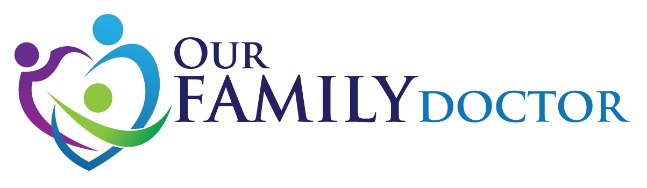 PEDIATRIC PATIENT HISTORY	(ages 6-17)		DATE   ____________________LAST NAME		FIRST NAME                           MIDDLE	            GENDER	        BIRTH DATE 	       SSN_________________________________________________________________________________________________STREET ADDRESS   __________________________________________________________________________________MAILING ADDRESS (IF DIFFERENT)   ____________________________________________________________________CITY   _____________________________________    STATE   _______________   ZIP  ___________________________HOME PHONE____________________WORK PHONE ______________________(OKAY TO CONTACT YOU AT WORK?) Y  NCELL PHONE   __________________________________   EMAIL   ____________________________________________GENDER IDENTITY________________   SEXUAL ORIENTATION ________________   PRONOUNS ____________________ETHNICITY:    HISPANIC/LATIN:      YES□       NO□RACE   _______________________________________________________________________________________LANGUAGE PREFERENCE   _______________________________________________________________________   PREFERRED METHOD OF COMMUNICATION:   HOME PHONE □      CELL PHONE □      POSTAL/MAIL □      WEB MESSAGE □EMPLOYER   ______________________________________   OCCUPATION   ___________________________________WORK ADDRESS   __________________________________   WORK PHONE   __________________________________WHO IS RESPONSIBLE FOR THIS ACCOUNT?  _____________________________________________________________RELATIONSHIP TO PATIENT   __________________________________________________________________________SOCIAL SECURITY #   ___________________________   PARENT/SPOUSE SS#   _________________________________INSURED THROUGH EMPLOYER         □ Yes            □ No 	PRIMARY INSURANCE COMPANY   __________________________________   GROUP #   _________________________POLICY HOLDER NAME  _________________________________ POLICY HOLDER DOB  __________________________NAME OF INSURED   ___________________ RELATIONSHIP   __________   BIRTH DATE __________ SS# ____________SECONDARY INSURANCE COMPANY   __________________________________   GROUP #   ________________________NAME OF INSURED   ___________________ RELATIONSHIP   __________   BIRTH DATE __________ SS# ____________EMERGENCY CONTACT   ______________________ RELATIONSHIP ____________   PHONE #   ____________________WHOM MAY WE THANK FOR REFERRING YOU?  __________________________________________________________AUTHORIZATION TO RELEASE INFORMATION AND ASSIGNMENT OF BENEFITSI HEREBY GIVE CONSENT FOR TREATMENT AND ACCEPT RESPONSIBILITY FOR THE FULL AMOUNT OF THE CHARGES INCURRED FOR MY TREATMENT. I AUTHORIZE OUR FAMILY DOCTOR TO FURNISH INFORMATION TO MY INSURANCE CARRIERS CONCERNING MY TREATMENT AND I HEREBY ASSIGN OUR FAMILY DOCTOR ALL PAYMENTS FOR MEDICAL SERVICES RENDERED TO MYSELF/MY DEPENDENTS. I UNDERSTAND THAT I AM RESPONSIBLE FOR ANY AMOUNT NOT COVERED BY THE INSURANCE CARRIER. I AUTHORIZE THE USE OF PHOTO STATIC COPY OF THIS STATEMENT IN LIEU OF THE ORIGINAL WHEN NECESSARY. THIS SERVES AS A LIFETIME AUTHORIZATION UNLESS REVOKED BY ME IN WRITING. SIGNATURE ______________________________________________   DATE   ________________________MINOR/CHILD CONSENTI, BEING THE PARENT OR GUARDIAN OF _______________________________ DO HEREBY REQUEST AND AUTHORIZE OUR FAMILY DOCTOR AND ITS STAFF TO PERFORM NECESSARY SERVICES FOR MY CHILD WHICH ARE ADVISABLE BY HIS/HER PHYSICIAN, WHETHER OR NOT I AM PRESENT AT THE ACTUAL APPOINTMENT WHEN THE TREATMENT IS RENDERED. SIGNATURE _______________________________________________   DATE  _________________________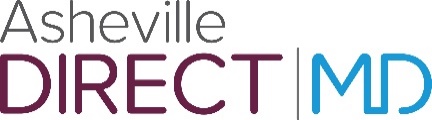 FINANCIAL POLICYYour insurance contract is an agreement between you, your insurance company and in any instances, your employer. The financial side of medical practices has become increasingly complex over the past few years with the advent of managed care and the many different types of insurance plans now available. We try our best to be familiar with the regulations and restrictions of each company, though you, the patient, are ultimately responsible for understanding the details of your own health care coverage. The following are the guidelines we use to regulate the financial side of our practice. Please make yourself familiar with these and let us know if you have any questions. All charges are due at the time of service unless other arrangements have been made in advance. Medicaid co-pays will be collected at the time of service in accordance with Carolina Access policy which states “failure to make co-pays will result in dismissal.”Patients with third party insurance plans which require co-pays will pay their own co-pay at sign in. Failure to do may result in the patient not being seen by the provider unless it is a genuine medical emergency. We will gladly bill your insurance company for the remainder of the charges associated with your visit. Please be aware that there may be an additional balance even after your insurance payment due to your deductible and/or any non-covered services. If so, our Billing Supervisor will notify you, and the additional charges will need to be paid within 30 days of receipt of your bill.We file claims for a limited number of insurance plans only. These include: Blue Cross Blue Shield, Cigna, Crescent Health Plans, Medcost, Medicaid, Medicare, Medicare Advantage, Aetna, United Health Care, Wellpath / Coventry. If you are covered by other plans you will need to file your own insurance and payment in full will be expected at the time of service. Charges for all hospital and emergency visits will be filed with most insurance companies. If your company has not responded within 60 days of our filing then the charges will be sent to you directly and you will be responsible for them as with any other charges. We are not contractually required to file claims for Medicare secondary plans; however, we will file them once only as a courtesy. Should the company not respond within 45 days of our filing, then the charges will be sent to you directly and you will be responsible for them as with any other charges. Claims for non-Medicare secondary plans are not filed by this office.Charges for services rendered to children whose parents are divorced will be the responsibility of the parent who seeks treatment for the child and are due at the time of service, irrespective of any court-ordered responsibility for medical costs.We will make a charge of $25.00 for any returned checks, and such checks will not be re-deposited. Personal checks will no longer be accepted from any patient who has previously presented a check which was returned. While we always see patients for emergency care, routine care will only be given to patients whose accounts are current or have made financial arrangements with us, and maintaining the conditions thereof.We try to leave work-in time each day to see those patients who call in with problems that need to be managed that day. If you request that an appraisal of your condition be made over the phone and some treatment is given without an office visit, you will be charged $25.00 to cover the cost of Our Family Doctor staff time involved. Such charges are not covered by insurance plans and therefore are the responsibility of the patients. This includes any new prescription that is given over the phone without an office visit. If you fail to keep a schedule appointment with a provider or the lab, and do not give the office 24 hours notice of cancellation, you will be charged a missed appointment fee. For a missed visit with a provider or nutrition counseling, there will be a charge of $35.00. For a missed lab appointment, there will be a charge of $15.00. These charges are made to cover the staffing costs, whether or not you keep your appointment. Also, not notifying us timely prevents other patients from using that time slot. There will be a minimum of $10.00 fee, payable in advance, when medical records are requested to be sent to a new doctor and/or patient forms to be completed (not received at the time of the office visit). The fee may be higher depending on the size of the medical record.I have read and understand the financial policy of Our Family Doctor. My signature below acknowledges that any questions I may have regarding the policy have been fully explained and answered. Patient Name   _________________________________ Signature ________________________________  Date   _______________________  NOTICE OF PRIVACY PRACTICES THIS NOTICE DESCRIBES HOW MEDICAL INFORMATION ABOUT YOU MAY BE USED AND DISCLOSED AND HOW YOU CAN GET ACCESS TO THIS INFORMATION (PLEASE REVIEW IT CAREFULLY)USES AND DISCLOSURESTreatment Your health information may be used by staff members or disclosed to other health care professionals for the purpose of evaluating your health, diagnosing medical conditions, and providing treatment. For example, results of laboratory tests and procedures will be available in your medical records to all health professionals who may provide treatment or who may be consulted by staff members.Payment Your health information may be used to seek payment from your health plan, from other sources of coverage such as automobile insurer, or from credit card companies that you may use to pay for services. For example, your health plan may request and receive information on dates of service, the services provided, and the medical condition being treated.Health Care Operations Your health information may be used as necessary to support the day-to-day activities and management of Our Family Doctor. For example, information on the services you received may be used to support budgeting and financial reporting, and activities to evaluate and promote quality.Law Enforcement Your health information may be disclosed to law enforcement agencies to support government audits and inspections, to facilitate law-enforcement investigations, and to comply with government-mandated reporting.Public Health Reporting Your health information may be disclosed to public health agencies as required by law. For example, we are required to report certain communicable diseases to the state’s health department.Other Uses AND Disclosures Require Your AuthorizationDisclosure of your health information or its use for any purpose other than those listed above requires your specific written authorization. However, your decision to revoke the authorization will not affect or undo any use or disclosure of information that occurred before you notified us of your decision to revoke your authorization.Additional Uses of InformationAppointment Reminders Your health information will be used by our office to send or telephone you appointment reminders.Information About Treatments Your health information may be used to send you information that you may find interesting on the treatment or management of your medical condition. We may also send you information describing other health-related products and services that we believe may interest you.Individual RightsYou have certain rights under the federal privacy standards. These include:The right to request restrictions on the use and disclosure of your protected health informationThe right to receive confidential communications concerning your medical condition and treatmentThe right to inspect and copy your protected health informationThe right to amend or submit corrections to your protected health informationThe right to receive an accounting of how and to whom your protected health information has been disclosedThe right to receive a printed copy of this noticeOur Family Doctor DutiesWe are required by law to maintain the privacy of your protected health information and to provide you with this notice of privacy practices. We are also required to abide by the privacy policies and practices that are outlined in this notice.Right to Revised Privacy PracticesAs permitted by law, we reserve the right to amend or modify our privacy policies and practices. These changes in our policies and practices may be required by changes in federal and state laws and regulations. Upon request, we will provide you with the most recently revised notice on any office visit. The revised policies and practices will be applied to all protected health information we maintain.Requests to Inspect Protected Health InformationYou may generally inspect or copy the protected health information that we maintain. As permitted by federal regulation, we require that requests to inspect or copy protected health information be submitted in writing. You may obtain a form to request access to your records by contacting the Receptionist or Practice Manager. Your request will be reviewed and generally be approved unless there are legal or medical reasons to deny the request.Complaints and Contact InformationThe name and address of the person you may contact for further information concerning our privacy practice is noted below. If you would like to submit a comment or complaint about our privacy practices, you can do so by sending a letter outlining your concerns to:Karen Fisher, Practice ManagerOur Family Doctor43 Oakland RoadAsheville, NC 28801(828) 252-2511If you believe that your privacy rights have been violated, you should call the matter to our attention by sending a letter describing the cause of your concern to the same address. You will not be penalized or otherwise retaliated against for filing a complaint.Effective Date: as of August 29, 2011PATIENT INFORMATION CONSENT FORMI HAVE READ AND UNDERSTAND THE NOTICE OF PRIVACY PRACTICES FOR OUR FAMILY DOCTOR. I UNDERSTAND THAT OUR FAMILY DOCTOR MAY USE OR DISCLOSE MY PERSONAL HEALTH INFORMATION FOR THE PURPOSE OF CARRYING OUT TREATMENT, OBTAINING PAYMENT, EVALUATING THE QUALITY OF SERVICES PROVIDED. THIS INCLUDES ELECTRONIC ACCESS TO MEDICATION HISTORY AND ANY ADMINISTRATIVE OPERATIONS RELATED TO THE TREATMENT OR PAYMENT. I UNDERSTAND THAT I HAVE THE RIGHT TO RESTRICT HOW MY PERSONAL HEALTH INFORMATION IS USED AND DISCLOSED FOR TREATMENT, PAYMENT AND ADMINISTRATIVE OPERATIONS IF I NOTIFY THE PRACTICE IN WRITING.         OUR FAMILY DOCTOR RESERVES THE RIGHT TO MODIFY THE PRIVACY PRACTICES OUTLINED IN THE NOTICE. THIS NOTICE OF PRIVACY IS AVAILABLE IN OUR RECEPTION AREA OF THE OFFICE AND ON OUR WEBSITE.NAME OF PATIENT _______________________________________   DATE   _______________________SIGNATURE OF PATIENT   ________________________________________________________________SIGNATURE OF PATIENT REPRESENTATIVE/ RELATIONSHIP OF PATIENT REPRESENTATIVE TO PATIENT (required if patient is a minor or adult unable to sign this form) _____________________________________________________________________________________DESIGNATED INDIVIDUALS AUTHORIZATIONIN ORDER TO PROTECT YOUR PATIENT CONFIDENTIALITY, WE NEED TO KNOW IF THERE IS A PHONE NUMBER (WITH VOICEMAIL) FOR YOU WHERE WE LEAVE RESULTS OF YOUR LABORATORY TESTS OR OTHER SENSITIVE INFORMATION. PLEASE INDICATE THE INFORMATION BELOW, AND WE WILL KEEP THIS IN YOUR FILE UNTIL YOU INSTRUCT US IN WRITING TO REMOVE IT.I GIVE OUR FAMILY DOCTOR EMPLOYEES PERMISSION TO LEAVE CONFIDENTIAL HEALTH CARE INFORMATION FOR ME AT THE FOLLOWING PHONE NUMBER(S):________________________________________________________________  (IF NONE, PLEASE NOTE)________________________________________________________________  (IF NONE, PLEASE NOTE)________________________________________________________________  (IF NONE, PLEASE NOTE)I UNDERSTAND THIS NUMBER(S) WILL BE USED UNTIL I NOTIFY OUR FAMILY DOCTOR IN WRITING IF THEY SHOULD NO LONGER USE.I AUTHORIZE THE FOLLOWING PERSONS TO RECEIVE INFORMATION REGARDING MY MEDICAL STATUS (INCLUDING ACCESS TO MY MEDICAL RECORDS) AND FINANCIAL RECORDS ONGOING:NAME   ____________________________  RELATIONSHIP  ______________  PHONE  _______________NAME   ____________________________  RELATIONSHIP  ______________  PHONE  _______________NAME   ____________________________  RELATIONSHIP  ______________  PHONE  _______________NAME   ____________________________  RELATIONSHIP  ______________  PHONE  _______________NAME   ____________________________  RELATIONSHIP  ______________  PHONE  _______________NAME   ____________________________  RELATIONSHIP  ______________  PHONE  _______________SIGNATURE   ________________________________________   DATE   ___________________________ADVANCED BENEFICIARY NOTICEI have been informed of the Medication Pre-Authorization Policy at Our Family Doctor. I have been notified that there will be an administration fee of $5.00 for each pre-authorization required by my insurance. I understand this service is not covered by my insurance and I agree to be financially responsible for these charges.Patient Name (print):  __________________________________________________________Date:  _______________________   Signature:  _____________________________________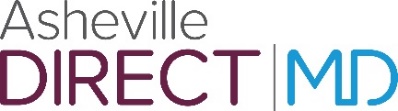 PEDIATRIC HEALTH HISTORY	ages 6 TO 17 YEARSpatient name: 				                                DATE:  __________________________reason for VisiT: _____________________________________________________________________Mother’s Name(s):_________________________, ______________________Father’s Name(s):__________________________, ______________________Social History:Are there any pets at home?______________________Does anyone who lives at home smoke cigarettes/cigars?________________What grade is your child in?____________________Social History:SEXUAL PREFERENCE/IDENTITY:  □ Heterosexual     □  Homosexual    □  Bisexual     □ TransgenderLIVING SITUATION:  Who lives at home with you? ________________________________________________EXERCISE: ________ Hours/Day ________ Day(s) Weekly      SLEEPING HABITS: ________ Hours NightlyTOBACCO USE:ALCOHOL USE: DRUG USE:     □ Never 	   □ Past Drug Use                   □ Quit Drug Use (When?) Date: _______________NUTRITION:    □ Well Balanced Diet   □  Vegetarian/Vegan    □  Could be better    □  Poorly Balanced CAFFEINE USE:  □ Coffee    □ Tea (hot or iced)   □ Soda   □ Energy Drink   □ Other ________________How many servings per typical day? __________________       Allergy History:Have you ever responded adversely to medical or dental treatment?   □ Yes    □ No  If so, please note: ___________________________________________________________________________________Medication Allergies:Food Allergies:Environmental:Past medical History:Please check off all conditions that you have been diagnosed withFamily History: (parents and grandparents)Travel History:Have you traveled outside of the US recently? Where and When?Medication/Vitamin  History:List only medications currently being taken; include over the counter drugs and vitamins/supplements.Past Surgical (including circumcision):Diagnostic Studies:Have you had any test(s) (x-rays, CT scan, MRI, etc) performed in preparation for your visit today?Comments:ARE YOU SEEING ANY OTHER PHYSICIAN/SPECIALIST? IF SO, PLEASE NOTE BELOW_________________________________________________________________________________________________Is there any Medical History or Comments related to your condition(s) that you would like to note?______________________________________________________________________________________________________________________________________________________________________________________________________PATIENT NAME:  _____________________________________________Pediatric (age 6 to 17) Review of SystemsPatient Name:  ________________________Please check either the “Yes” or “No” box next to each System/Symptom below.  At the bottom of the sheet, please share any other concerns you may have today.Please list any other concerns you have today with your child: ____________________________________________________________________________________________________________________________________________________________________________________________________________________ □ Never Smoked□ Current Smoker(________ packs /day)□  Smoker of non-cigarettes such as Cigars and E-CigarettesType: ______________□ Chew/Snuff/DipHow Much? _________□ Former SmokerWhen did you quit?Date: _____________□  Smoker of non-cigarettes such as Cigars and E-CigarettesType: ______________□ Chew/Snuff/DipHow Much? _________□ Do Not Drink□ Occasional Use (1-8 beverages x monthly)□ Moderate Use (2-10 beverages weekly)□ Heavy Use(6+ beverages daily)□ Quit Drinking (When?)Date: _______________Drug Used? _________□ Intermittent Use(Social 1x 1-3 months)□ Occasional Use (2-3 x monthly )□ Daily Use (1-2 x Daily )Drug Used? _________□ Intermittent Use(Social 1x 1-3 months)□ Occasional Use (2-3 x monthly )□ Daily Use (1-2 x Daily )□ No Known Allergies   □  No Known Drug Allergies   □ Allergy History Unknown□ Have had an “Allergic Reaction”, but do not know cause?Reaction Experienced: __________________________________________________________________ □ Med:____________ Reaction:_______________□ Med:____________ Reaction:______________□ Med:____________ Reaction:______________□ Med:____________ Reaction:______________ □ Med:____________ Reaction:______________ □ Med:____________ Reaction:______________ □ Food:____________ Reaction:______________□ Food:____________ Reaction:______________□ Food:____________ Reaction:______________□ Food:____________ Reaction:______________□ Food:____________ Reaction:______________□ Food:____________ Reaction:______________□Mold                              Reaction:______________□ Pollen                           Reaction:______________□Dust                               Reaction:______________□ Insect Bite(_______) Reaction:______________□ Other: ___________ Reaction:______________□ Other: ___________ Reaction:______________□ Other: ___________ Reaction:______________□ Other: ___________ Reaction:______________□ Asthma□ Diabetes□ Seasonal allergies□ High blood pressure□ Bleeding disorder□ Kidney Disease□ Cancer ____________□ Sleep Apnea□ Cancer ____________□ Thyroid Problems□ CHF/heart condition□ Tuberculosis□ Coronary Heart Dis□ Other_____________□ CVA (stoke) / TIA□ Depression□ AsthmaFamily Member:________□ DiabetesFamily Member:________□ Seasonal allergiesFamily Member:________□ High CholesterolFamily Member:________□ Bleeding disorderFamily Member:________□ HypertensionFamily Member:________□ Cancer ____________Family Member:________□ Kidney Disease Family Member:________□ Cancer ____________Family Member:________□ OsteoporosisFamily Member:________□ CHFFamily Member:________□ Sleep ApneaFamily Member:________□ Birth defectsFamily Member:________□ SuicideFamily Member:________□ Coronary Heart DisFamily Member:________□ Thyroid ProblemsFamily Member:________□ CVA (stoke) / TIAFamily Member:________□ TuberculosisFamily Member:________□ DepressionFamily Member:________□ Other_____________Family Member:________Country  /  Date:Country  /  Date:Country  /  Date:Country  /  Date:                /                /                /                /                /                /                /                /                /                /                /                /               /                /                /                /Name:Dose: (2 x daily, etc)Name:Dose: (2 x daily, etc)Name of Procedure:Date Performed:Where/Who performed by:Name of Procedure/Lab:Date Performed:Where/Who performed by:YesNoYesNoGENERALGASTROINTESTINALAbnormal Activity LevelAbdominal PainAbnormal AppetiteConstipationAbnormal Growth & DevelopmentDiarrheaAbnormal Sleep PatternVomitingAbnormal Speech & languageGENITOURINARYSKINPoor Bladder ControlAcnePoor Bowel ControlChanges in moles/lumpsConcerns about Sexual DevelopmentRashENDOCRINEHEENTCold IntoleranceFrequent HeadachesFrequent thirstHearing ChangesFrequent urinationRunny/Stuffy  NoseHeat IntoleranceVisual ChangesNEUROLOGICALNECKFainting spellsStiff NeckHistory of head injurySwollen Lymph NodesSeizuresRESPIRATORYMUSCULOSKELETALChronic CoughBack PainShortness of BreathJoint PainWheezingMuscle PainCARDIOVASCULARPSYCHOLOGICAL/EMOTIONALChest PainAnxiousIrregular HeartbeatDefiant or UncooperativePalpitationsDepressedHEMATOLOGICGets along poorly with othersEasy BleedingEasy Bruising